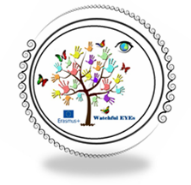 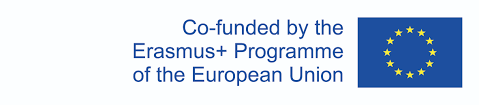 LESSON PLANWatchful European Young Environmentalists (2019-1-IT02-KA229-062235)  Country + School:Ylakiai Gymnasium of the Skuodas regionYlakiai Gymnasium of the Skuodas regionYlakiai Gymnasium of the Skuodas regionTeacher(-s)Rasa PetrulevičienėRasa PetrulevičienėRasa PetrulevičienėSubject / Course:Biology and TechnologiesBiology and TechnologiesBiology and TechnologiesTopic:  Respiration   Respiration   Respiration Age group: 14Lesson/ Activity Duration:     45 minLesson Objectives which the students acquire:Practice“Respiration work model from the waste”Summary of Tasks / Actions:Revision of respiration formula and purpose of the respiration systemDiscussion about human respiratory organs and their functions.Students are paired. In order to understand respiration work pupils are creating respiration system working models using waste.Cut the bottom of the plastic bottle.Put small ballons on two straws and and bend them.Insert the straws with the balloons into the bottle. Then put plasticine/ playdough on the top of bottle (instead of the cover) so it is airtight.Attach a bigger ballon or plastic bag on the bottom of the plastic bag. this wrap represents the diaphragm.Pull your ballon/plastic wrap down to contract the diaphragm and make your lungs inhale the air. Watch small balloons.Explain the repiration work system using the model. Every pair presents their model, explaining the successes, challanges and what they learnt.Materials / Equipment:Biology textbook “Bios 7”Plastic bottle ith screw top cap, straws x 2, rubber Bands x 2, tape, balloons x 2 small and 1 bigger/plastic wrap, cissors, plasticine/ playdoughReferences/ theories/ teaching methods used: Pair work, discussion, explainationEvaluation of the objectives acquired:Students understood the respiration working system creating their own models from the waste. Working in pairs developed team work and communication skills.